Совместная образовательная деятельностьв старшей логопедической группе: «Русская Матрёшка»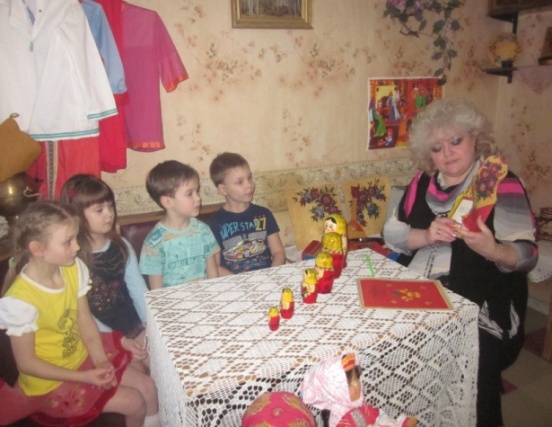 Программные задачи:1. Познакомить с историей русской деревянной матрёшки, как символом русской народной культуры.2. Развивать художественное творчество, самостоятельность в придумывании рисунка сарафана для матрёшки.3. Воспитывать интерес к народному декоративно – прикладному искусству.Место проведения:    мини- музей русского быта  и групповое  помещение.Деревянные матрёшки, иллюстрации матрёшек, силуэты матрёшек на каждого ребёнка, гуашь,   кисти №2, №4, стаканы с водой, подставки для кистей, салфетки матерчатые, наглядные пособия.Содержание деятельности:Воспитатель:  Разные куклы есть на свете: и большие и маленькие - и со всеми интересно играть. У нас в музее тоже есть куклы. Посмотрите, чем они не похожи на кукол в группе? (они сделаны из тряпок, тряпичные куклы, глаза и рот нарисованы…). Ваши бабушки, прабабушки, когда были маленькими, очень любили играть этими куклами.Была ещё одна любимая игрушка у наших бабушек.Загадка про матрёшку:Алый шёлковый платочек,
Яркий сарафан в цветочек,
Упирается рука
В деревянные бока.
А внутри секреты есть:
Может – три, а может, шесть.
Разрумянилась немножко.
Это русская...Дети: МАТРЁШКА!Воспитатель берёт с полки матрёшку.Ребята, посмотрите на матрёшку.- Какая она? (нарядная, расписная, красивая)- Почему она расписная? (сарафан украшен цветами)- Из чего сделана матрешка? (из дерева).- Почему матрешку называют куклой с секретом? (в ней много матрёшек поменьше) Сейчас  я прочту вам стихотворение (чтение сопровождает показом)Восемь кукол деревянных,Круглолицых и румяных,В разноцветных сарафанахНа столе у нас живут,Всех матрёшками зовут.Кукла первая толста,А внутри-то не пуста.Разнимается онаНа две половинки.В ней живёт ещё однаКукла в серединке.Эту куколку открой –Будет третья во второй,Половинку отвинти,Плотную, притёртую -И сумеешь ты найтиКуколку четвёртую.Вынь её и посмотри,Кто в ней прячется внутри.Прячется в ней пятаяКуколка пузатая.А внутри   пустая,В ней живёт шестая.А в шестой – седьмая,А в седьмой - восьмая.Эта кукла меньше всех,Чуть побольше, чем орех.Вот поставленные в рядСёстры – куколки стоят.- Сколько вас? – у них мы спросим.И ответят куклы: «Восемь!»    Эту куклу – матрёшку очень любят дети и взрослые, она особенная, разбирается на две части. Все радуются игрушке. Уж больно хороша! Приветлива, да ещё внутри целое семейство сидит. Иногда в одну 60 матрёшек помещается. Последняя самая маленькая - с горошину величиной. Есть матрёшки и вашего роста. А вы, знаете,  кто придумал  матрёшку? Тогда давайте расскажу, как родилась матрёшка.    Давным-давно это было. Шел как-то Иванушка - добрый молодец, по вольной земле русской, по широким полям да сквозь березовые рощи. Вдруг видит Иванушка - село. Вошел он в село, на краю домик стоит, а там мужичок сидит у окошка, кручинится. Расспросил его Иванушка, что случилось, и рассказал мужичок, что захворала у него дочка любимая. Захворала оттого, что скучно и грустно ей без веселых игрушек. "Не печалься, добрый человек, что-нибудь придумаем, обязательно развеселим девочку", - сказал Иван. Сговорились они с ее батюшкой сходить на ярмарку да купить больной девочке сластей и чего-нибудь веселого да радостного. Долго-долго ходили по ярмарке, рассматривали да выбирали. Вдруг увидели на одной картинке смешную, улыбающуюся нарядную куколку. Купили они картинку и довольные пришли домой. Увидела девочка куколку - сразу повеселела, разрумянилась, похорошела. Захотела она с ней поиграть, да не может - куколка же нарисованная. Опять загрустила малышка. Тогда ее батюшка взял деревянный чурбачок и выточил из него фигурку куколки. Выточил, яркими красками разрисовал: одел в нарядное платьице, как на картинке. Веселая получилась куколка, смешная. Обняла свою куколку девочка и назвала ее русским именем Матрена, а так как куколка была маленькая, то Матрешкой все ее звали. И стала девочка быстро выздоравливать, а отец ее с той поры для всех детишек точил забавные деревянные игрушки, разрисовывал их цветами да букетами.     Первую матрёшку смастерили 100 лет назад в старинном   русском   городе Сергиевом Посаде. Мастер сделал   её из дерева, а художник раскрасил. Так и появилась розовощёкая девочка, наряженная в сарафан или юбку с рубашкой, передник, платочек. Спустя много лет мастера стали вытачивать кукол на токарных станках, мастерицы расписывали красками – «одевали» куклу в пёстрые сарафаны, цветные платки. Самое сложное нарисовать лицо: глаза, пунцовые губы, румянец. Из года в год матрёшки менялись. Сегодня матрёшек изготавливают в разных городах и сёлах нашей страны. Они отличаются друг от друга формой и узорами. Давайте посмотрим, какие бывают матрёшки.(Воспитатель сопровождает свой рассказ иллюстрациями и демонстрацией игрушек).Вот эти матрёшки из Семёнова.У семёновских матрёшекРазноцветные одёжки.Поиграли, порезвились –И одна в одну вложились.А вот матрёшки из Сергиева Посада – озорные расписные. Они более приземистые, верхняя часть матрёшки плавно переходит в утолщение.Сегодня матрёшку знают уже во всём мире, и стала она символом нашей страны, традиционным русским сувениром. Хотите сами разукрасить матрешку? Тогда пойдемте в группу и будем расписывать матрёшек.Воспитатель даёт детям силуэты матрешек (разной величины) и дети самостоятельно разукрашивают их.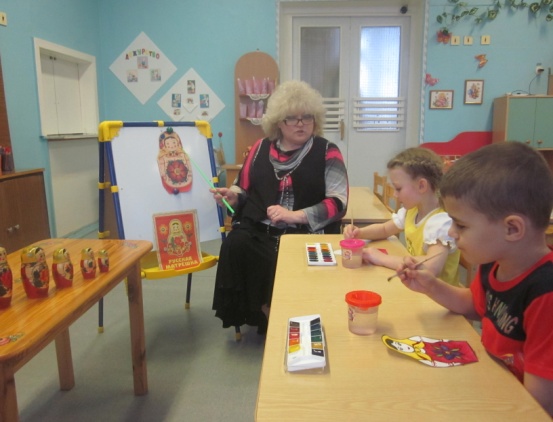 Очень любят все матрёшки                                       Они игрушки знатные,

Разноцветные одёжки:                                               Складные и ладные.

Всегда расписаны на диво                                         Матрёшки всюду славятся

Очень ярко и красиво.                                                Они нам очень нравятся.Организуется выставка детских рисунков в музее.                                               Воспитатель ДОУ №8:  Зарипова Людмила Алексеевна